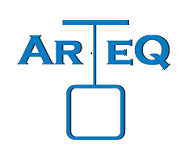 098-019-92-70095-385-49-46Компания «Art-Equipment»http://art-equipment.com.uav@proart.com.ua098-0199270095-3854946Коммерческое предложение по обустройству выставочных зон в помещении Днепровской Центральной городской библиотеки.Компания Art-Equipment – лидер в сфере обустройства выставочных площадей профессиональным демонстрационным и галерейным оборудованием. Более чем за десятилетнюю историю развития на рынке Украины нами было разработано и реализовано свыше сотни масштабных проектов. Ассортимент предлагаемых товаров включает более 500 позиций, каждая из которых имеет свое целевое предназначение и сферу применения. Благодаря наличию огромного опыта и высокой квалификации сотрудников, наша компания может гарантировать разработку и реализацию проектов любой сложности в кратчайшие сроки. Сотрудничая с нами, Вы можете быть уверенны в том, что обратились к профессионалам своего дела.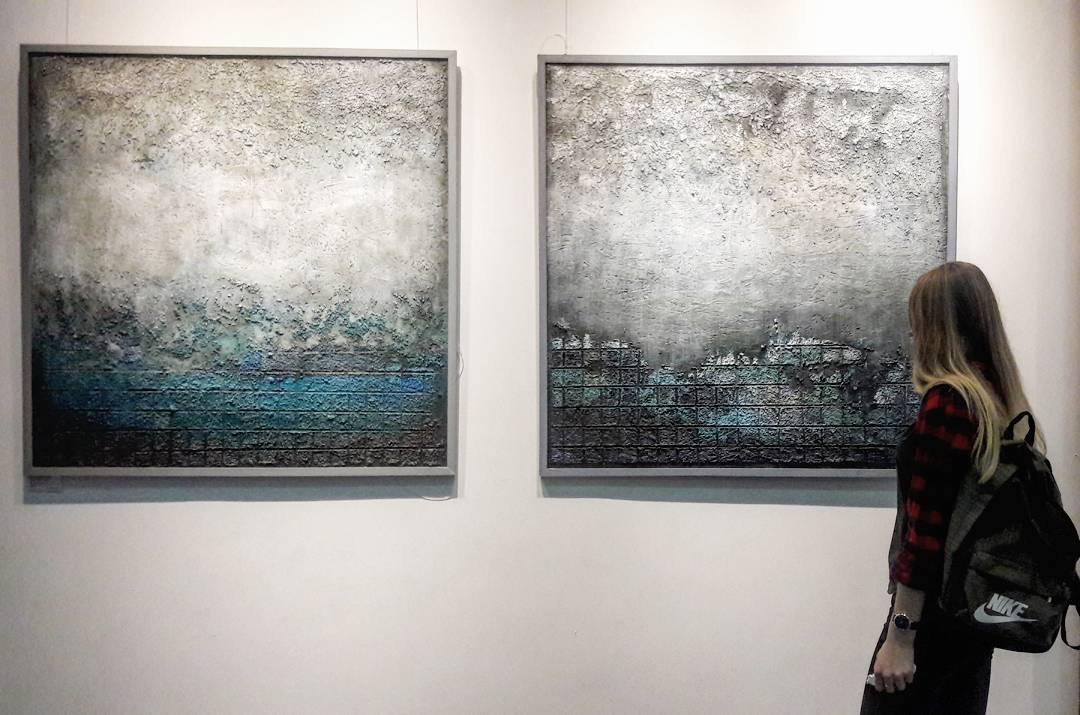 После получения и тщательного изучения присланного нам исходного материала, мы на основе полученных схем рассчитали стоимость подвесной галерейной системы. Стоит отметить что данное решение является наиболее оптимальным. Также, акцентируем внимание на том, что данные расчетов не являются окончательными, поскольку требуют внесения определенных корректив и поправок по колличеству комплектующих. Это связанно с тем, что при просчете мы руководствовались ранее приобретенным опытом полученым при реализации схожих проектов.Для более детального описания предлагаемой конструкции, ее стоит разделить на комплектующие и рассмотреть каждую составляющую в отдельности.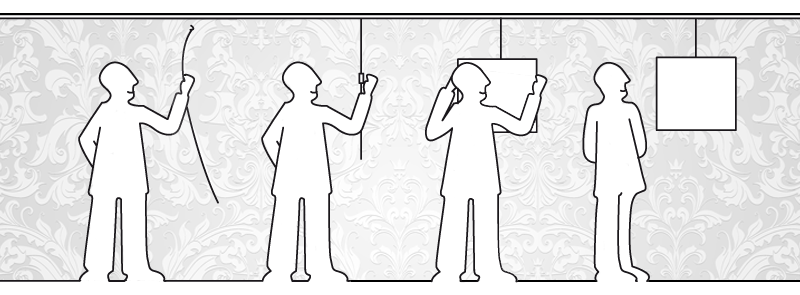 Если подходить к вопросу описания подвесных систем комплексно, то любую галерейную систему можно условно разделить на такие составляющие:Несущая основа (Профильная система);Подвесные элементы (Нейлоновые нити, Стальные Тросы, Стержни);Подвесная фурнитура (Крючки, Держатели, Фиксаторы) Предлагаемый нами вариант организации выставочных площадей представляет собой использование комбинированной подвесной системы с осветительными элементами. Детальное описание и технические характеристики составляющих находятся ниже.Верхний несущий профильВ качестве основы и верхнего несущего профиля мы предлагаем воспользоваться комбинированной подвесной системой Click Rail PRO  от голландского производителя ArtiTeq.Click Rail PRO - это профессиональная система подвеса картина с повышенными показателями по максимально допустимой нагрузке на метр погонный системы (50 кг). Данный профиль является универсальным, как для использования в профессиональных кругах, так и в сферах, прямо не связанных с выставочной деятельностью. Компактные габариты позволяют, без особых сложностей, разместить данную систему в любом современном интерьере. Процесс проведения монтажных работ не требует специальных навыков и является интуитивно понятным.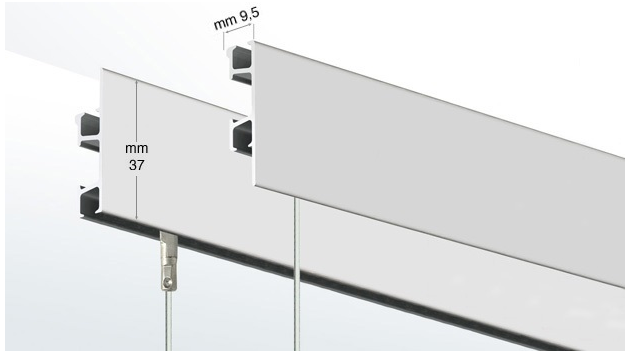 Сама по себе профильная система совместима с практически всеми существующими галерейными комплектующими и в зависимости от веса работ может быть укомплектована как лесками или тросами.   Подвесные элементыУчитывая особенности размещения, публичность и проходимость места установки подвесных систем, особое значение имеет надежность и износостойкость конструкции. Именно по этой причине для обеспечения основы для подвеса демонстрируемых работ мы предлагаем воспользоваться лесками с наконечниками Twister Cliq2Fix  от голландского производителя Artiteq.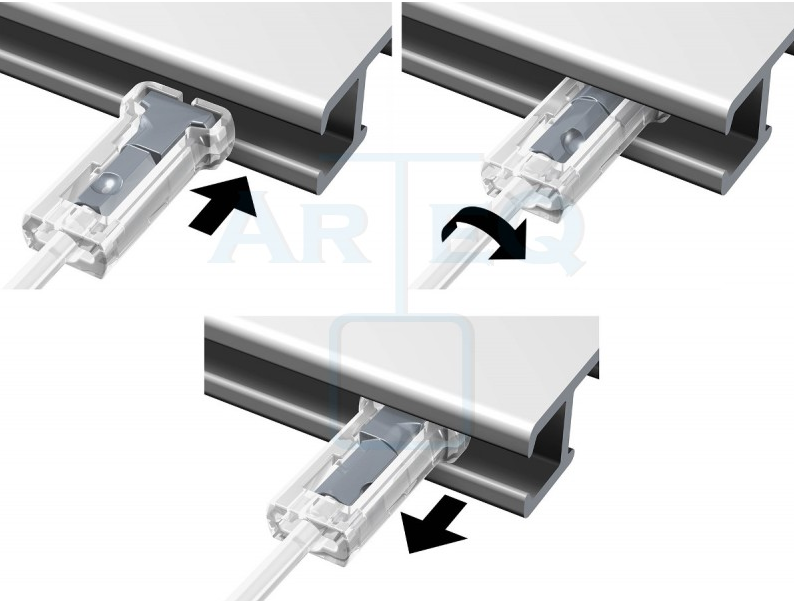 Лески Artiteq Twister Cliq2Fix примечательны тем, что имеют возможность быть установлены в любом месте профильной системы. Это стало возможным благодаря особенной запатентованной форме наконечника. Кроме всего прочего, использование данных лесок исключает самовольное случайное выпадение с профиля, что значительно повышает показатели безопасности и надежности. Также, значительно упрощается и ускоряется процесс подготовки экспозиции, что позволяет сэкономить значительное количество времени при развешивании работ.  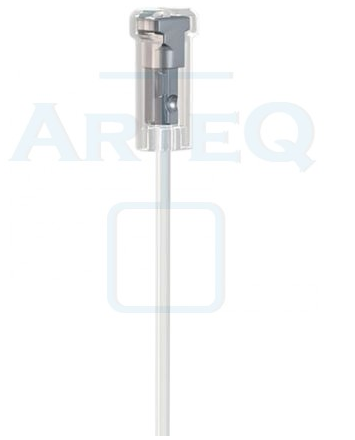 Подвесная фурнитураДля обеспечения непосредственного крепления работ к предложенной конструкции мы рекомендуем воспользоваться крючками с автоматическим механизмом фиксации Artiteq Micro Grip.  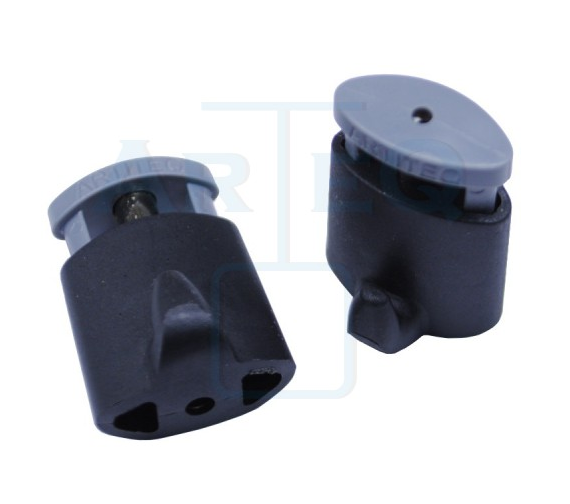 Особенностью данной модели выступает повышенная надежность подвеса работ (нагрузка до 20 кг на единицу) и автоматический механизм фиксации на тросе. Крючки изготовлены из сверхпрочного пластика что гарантирует долговечность и повышенные эксплуатационные показатели, а также оснащены специальным цанговым механизмом фиксации, который обеспечивает простоту и удобство в использовании. Данный комплект является исключительно интерьерным и наиболее адаптированным для использования. Лески являются практически незаметными, а автоматический механизм фиксации в крючках обеспечивает очень удобную и легкую замену картин и регулирование подвеса.Расчетные данные с количественно – ценовой детализацией находятся в соответствующих таблицах и являются частью Коммерческого Предложения.Хотим также обратить внимание на то, что по Программе Сотрудничества с Государственными Учреждениями Культуры, наша компания готова обеспечить полным сопровождением и консультационной помощью на всех стадиях проектирования и реализации проекта.Системи галерейної підвіски Системи галерейної підвіски Системи галерейної підвіски Системи галерейної підвіски Системи галерейної підвіски Системи галерейної підвіски Системи галерейної підвіски Системи галерейної підвіски Системи галерейної підвіски Системи галерейної підвіски Система усиленная Click Rail PRO 50кг :Система усиленная Click Rail PRO 50кг :Система усиленная Click Rail PRO 50кг :Система усиленная Click Rail PRO 50кг :Система усиленная Click Rail PRO 50кг :Система усиленная Click Rail PRO 50кг :Система усиленная Click Rail PRO 50кг :Система усиленная Click Rail PRO 50кг :Система усиленная Click Rail PRO 50кг :Система усиленная Click Rail PRO 50кг :№НазваФото НавантаженняПараметриЦіна грн. за штЦіна грн. за штКількість штСума 1Профіль Click Rail PRO 3м білий              9,5*37мм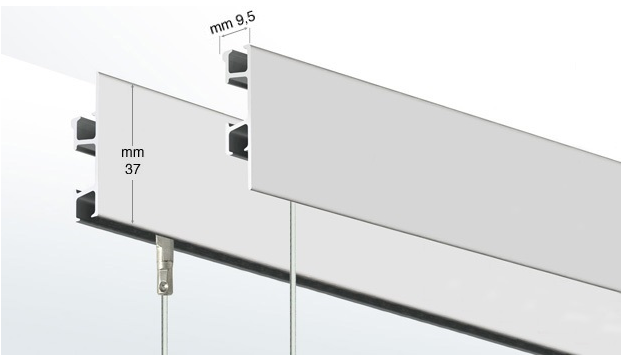 50 кг./м.п.колір білий - сірий1 710,001 710,0046 840,003Крепление Click&Connect Click Rail PRO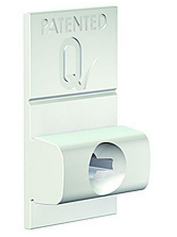 шт.Кожні 40-50 см14,8014,8036532,804Заглушка біла  Click Rail PRO                    монтується на торець рейки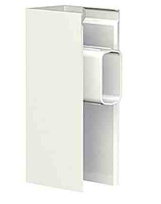 шт.Колір білий14,8014,80229,60Загальна сума Click Rail PRO:Загальна сума Click Rail PRO:Загальна сума Click Rail PRO:Загальна сума Click Rail PRO:Загальна сума Click Rail PRO:Загальна сума Click Rail PRO:7 402,407 402,407 402,40Галерейна фурнітура (сумісна з усіма типами систем)Галерейна фурнітура (сумісна з усіма типами систем)Галерейна фурнітура (сумісна з усіма типами систем)Галерейна фурнітура (сумісна з усіма типами систем)Галерейна фурнітура (сумісна з усіма типами систем)Галерейна фурнітура (сумісна з усіма типами систем)Галерейна фурнітура (сумісна з усіма типами систем)Галерейна фурнітура (сумісна з усіма типами систем)Галерейна фурнітура (сумісна з усіма типами систем)Галерейна фурнітура (сумісна з усіма типами систем)№НазваФото НавантаженняПараметриЦіна грн. за штЦіна грн. за штКількість штСума 5Леска з наконечником Twister CLIQ2FIX                                             Фіксується в довільному місці профілю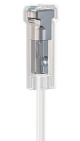 15 кг.300 см159,10159,10304 773,006Гачок Micro Grip 20 кг                                                з пружинним механізмом фіксації підходить для троса, лески 2 мм.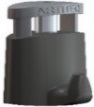 20 кг.Пружинний механізм144,30144,30608 658,00Загальна сума Фурнітура:Загальна сума Фурнітура:Загальна сума Фурнітура:Загальна сума Фурнітура:Загальна сума Фурнітура:Загальна сума Фурнітура:13 431,0013 431,0013 431,00Загальна сума:Загальна сума:Загальна сума:Загальна сума:Загальна сума:Загальна сума:20 833,4020 833,4020 833,40